Feta rôtie au miel et au romarin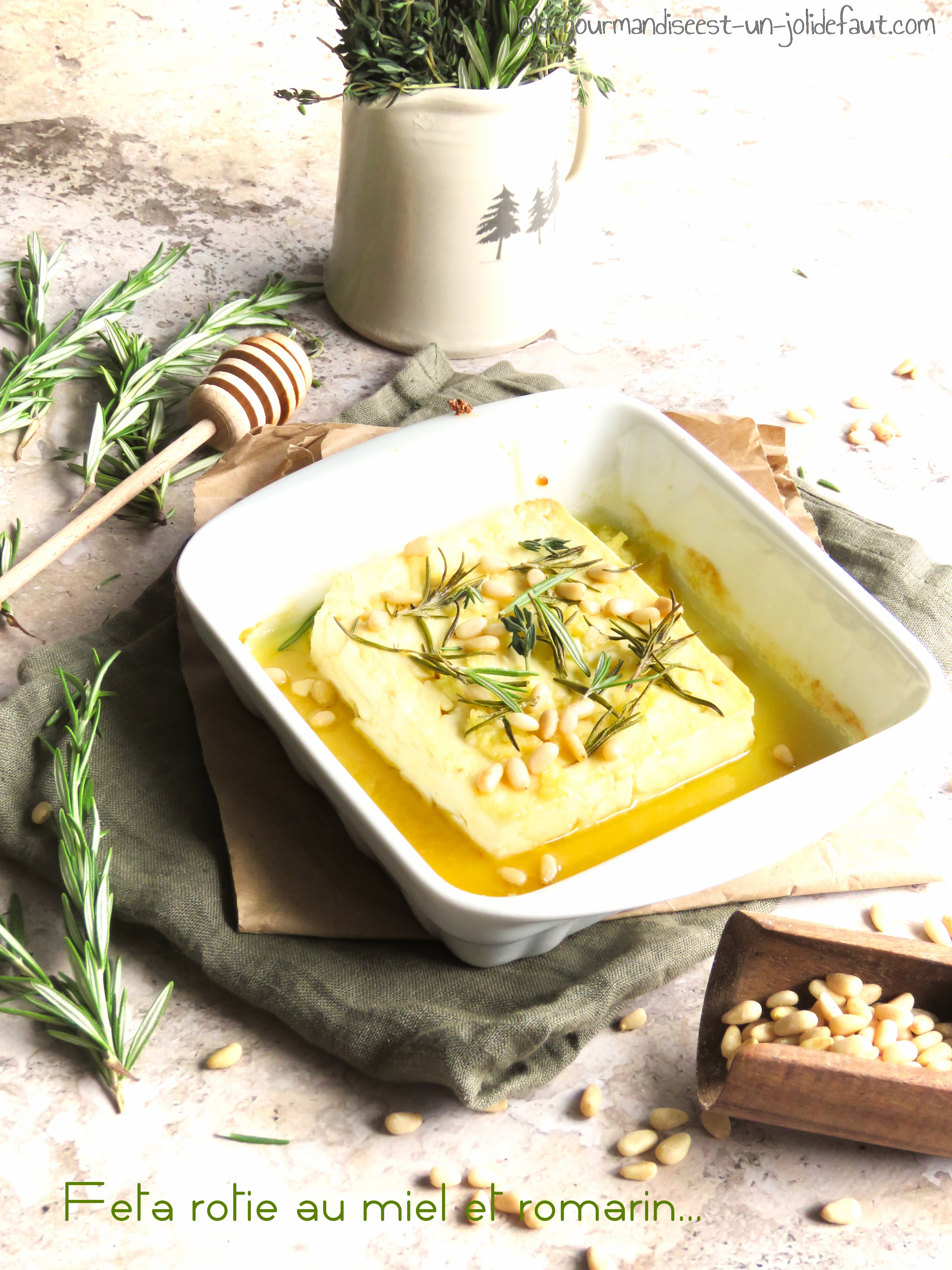 Préchauffez le four à 180°C.Déposez la tranche de feta dans un petit plat à gratin.Pelez et écrasez la gousse d'ail à l'aide d'un presse ail et répartissez-la sur la tranche de feta, arrosez avec 1 cuillère à soupe d'huile d'olive et avec le miel. Salez, poivrez et répartissez quelques pignons de pin sur la feta ainsi que quelques brins de romarin.Enfournez à 180°C pendant 25 minutes et servez aussitôt avec une salade de tomates.